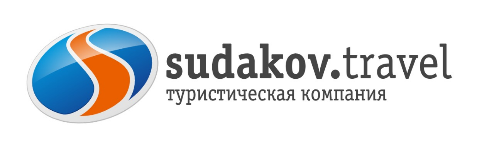           Краснодар -Крупнейший океанариум на юге России ОКЕАН ПАРК - парк Галицкого 06.07.2024, 24.08.2024Стоимость тура: 3600 руб/челВ стоимость входит: проезд по маршруту Таганрог-Ростов-Краснодар-Ростов-Таганрог;   сопровождение на маршруте; страховка транспортная.Дополнительно оплачивается билет взрослый 600 руб., детский билет до 4- 13 лет 400 руб, *Внимание! Стоимость входных билетов может изменяться, учитывайте это при составлении бюджета на    поездку! На некоторых экскурсионных объектах есть скидки на входные билеты для школьников, студентов, пенсионеров, инвалидов (при себе иметь подтверждающий документ).Особенности программы: тур подходит для всех категорий туристов. При участии в экскурсиях иметь удобную утепленную обувь и одежду.   Внимание! При необходимости замены автобуса, компания не гарантирует сохранение первоначальной рассадки пассажиров.  Фирма не несет ответственности за позднее прибытие в связи с задержками на дорогах.  Туристическая фирма оставляет за собой право вносить изменения в программу тура без уменьшения объема программы.г.Таганрог, ул. Петровская, 83 (8634) 329-879www.sudakov.travel e-mail: sale@sudakov.travel Таганрог – Ростов-на-Дону – Краснодар (~ 350 км)Выезд группы из Таганрога в 05:00 сбор 04:45 (Автовокзал, пл.Восстания,11),  из Ростова в 07:00 сбор 06:45 (Автовокзал, пр.Сиверса,1, внутри вокзала, слева от сувенирных ларьков)Прибытие группы в г. Краснодар. 11.30 Прибытие группы в г. Краснодар. Отправляемся в уникальный океанариум ОКЕАН ПАРК, который вошел в число крупных океанариумов России. Теперь, чтобы полюбоваться красивыми и необыкновенными подводными жителями вам не нужно отправляться в далекое путешествие. Каждый раз, посещая этот ОКЕАН ПАРК, вы погружаетесь в волшебный подводный мир и можете лучше узнать и понять его, как никогда раньше. Площадь ОКЕАН ПАРКА составляет 3 000 кв. метров, а его вместимость – 1 млн. литров воды. Здесь создан свой собственный неповторимый водный мир и собраны рыбы со всего света. В ОКЕАН ПАРКЕ представлены как морские, так и пресноводные обитатели подводного мира. Бесстрашный аквалангист ныряет в аквариум с акулами, гладит их и кормит с рук красочных соседей хищников.13.00 Переезд в парк Галицкого (~9км) Посещение великолепного парка имени Галицкого, который часто сравнивают с московским Зарядьем. Свободное время. На его территории можно увидеть амфитеатр на 200 мест и спиральную смотровую площадку, откуда открываются потрясающие панорамы на зеленую зону и стадион «Краснодар». Изюминкой парка является водный лабиринт с водопадом и магическими светодиодными фонтанами. Во время прогулки вы осмотрите наиболее популярные локации парка, в том числе зеркальный лабиринт с Огненным деревом, смотровую площадку, необычные теплицы, амфитеатр, пруд с чудесными карпами. Кроме того, полюбуетесь редкими породами деревьев, прогуляетесь широкими аллеями. Выезд в Ростов/Таганрог в 21:00. Прибытие в Ростов/Таганрог ~ 01:00/02:30